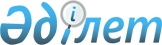 О переносе дня отдыхаПостановление Правительства Республики Казахстан от 20 августа 2007 года N 713

      В целях создания благоприятных условий для отдыха трудящихся и рационального использования рабочего времени в августе 2007 года Правительство Республики Казахстан  ПОСТАНОВЛЯЕТ : 

      1. Перенести день отдыха с воскресенья 2 сентября 2007 года на пятницу 31 августа 2007 года. 

      2. Предоставить право организациям, которые обеспечены трудовыми, материальными и финансовыми ресурсами для выпуска необходимой продукции, оказания услуг, включая финансовые, а также ввода в действие объектов строительства, производить по согласованию с профсоюзными организациями работу 31 августа 2007 года. 

      Работа в указанный день компенсируется в соответствии с действующим законодательством Республики Казахстан. 

      3. Настоящее постановление вводится в действие со дня подписания и подлежит опубликованию.        Премьер-Министр 

      Республики Казахстан 
					© 2012. РГП на ПХВ «Институт законодательства и правовой информации Республики Казахстан» Министерства юстиции Республики Казахстан
				